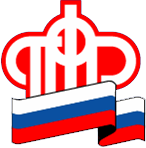       Пенсионный фонд Российской Федерации
       ГУ - Управление Пенсионного фонда РФ   в городе Сургуте          Ханты-Мансийского автономного округа – Югры (межрайонное)21.09.2020                                                                                                                   Пресс-релизНомер  единой  федеральной  консультационной    службы    Пенсионного      фонда    России:    8-800-250-8-800  .	Для лиц, проживающих на территории РФ, звонок бесплатный. По указанному телефону жители Югры могут получить консультацию по всем направлениям деятельности ПФР.	Вместе с тем в соответствии с Федеральным законом от 27 июля 2006 г. № 152-ФЗ «О персональных данных» операторы не имеют права отвечать на вопросы, содержащие персональные данные (в т.ч. ФИО, год, месяц, дата и место рождения, адрес, семейное, социальное, имущественное положение – например, о выплаченных суммах пенсии и др.). 	Информацию об установленном размере пенсии, ежемесячных денежных выплатах, состоянии индивидуального лицевого счета можно проверить самостоятельно в личном кабинете гражданина на официальном сайте ПФР    или в приложении ПФР для мобильного телефона.	Кроме того жители округа могут направить обращение в ПФР через электронные сервисы (онлайн-приемная на сайте  ПФР), обратиться к специалистам территориальных органов ПФР по месту жительства лично или по телефону горячей линии Отделения Пенсионного фонда по Ханты-Мансийскому автономному округу - Югре 8 (3467)393-100 . 	Вся необходимая контактная информация находится на официальном сайте ПФР в разделе  « Контакты ».